Income Verification Matching (IVM) 4.2.5Release Notes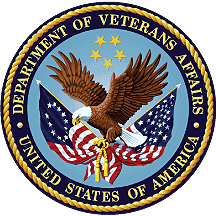 February 2018Department of Veterans AffairsOffice of Information and Technology (OIT)Table of Contents1.	Introduction	12.	Purpose	13.	Audience	14.	This Release	14.1.	Enhancements and Modifications	24.2.	Known Issues	35.	Product Documentation	3List of TablesTable 1: Enhancements and Modifications in IVM 4.2.5	2Table 2: Defects and Fixes in IVM 4.2.5	2IntroductionThe mission of the Income Verification (IV) Division of the Health Eligibility Center (HEC) is to collect and verify a Veteran’s income to determine medical care eligibility assignments.This mission is accomplished through the verification process of the Veterans’ means tests conducted at VA healthcare facilities. Household income information of non-compensable 0% Service Connected (SC) and non-service-connected Veterans without special eligibility is matched with the person’s income records maintained by the Internal Revenue Service (IRS) and Social Security Administration (SSA). The IV staff verifies total household annual income and bases a Veteran’s eligibility or care on income from the previous year. When the total income exceeds an established means test threshold, the Veteran may be responsible for health care copayments.The Income Verification Match (IVM) has undergone modification to their business process to assist in reaching a goal of processing all potential IVM cases available for each income year. To assist in these process changes, existing functionality of the IVM/EDB software was enhanced to further improve productivity and meet the needs of the business.PurposeThe purpose of this Release Notes document is to support the release of IVM 4.2.5. This document is intended to describe the functionality enhancements delivered with IVM 4.2.5 software.AudienceThis document targets users and administrators of IVM 4.2.5 and applies to the changes made between this release and any previous release for this software.This ReleaseIVM will be upgraded from Version 4.2.4 to Version 4.2.5 and hosted at the Austin Information Technology Center (AITC). This upgrade will improve the user experience and the performance of IVM.The following sections provide a summary of the enhancements and modifications to the existing software and any known issues for IVM 4.2.5.Enhancements and ModificationsTable 1 lists the enhancements and modifications included in the IVM 4.2.5 release. Enhancements and modifications are tracked in Rational Team Concert (RTC) Requirements Management (RM).Table : Enhancements and Modifications in IVM 4.2.5Table 2 lists the defects and fixes and corresponding RTC Change and Configuration Management (CM) numbers included in IVM 4.2.5.Table : Defects and Fixes in IVM 4.2.5Known IssuesNo defects remain open in this release.Product DocumentationThe following documents apply to this release:IVM 4.2.5 Release Notes are uploaded to the VA Software Document Library (VDL).Additional reference documentation related to this release is stored in RTC.RTC
RM #TitleDescription948314IVM Sustainment workIVM Sustainment work948293The IVM/EDB system shall support Two Factor Authentication.As the IVM/EDB product owner, the IVM/EDB application must require the Two Factor Authentication (2FA), so that the IVM/EDB application conforms to VA security policies.RTC
CM #Summary599291Defect: Income not in initial letter and not included in gross incomeFix: Made code changes to include income in the initial letter and in the gross income.615370Defect: Inactive users are able to login to IVMFix: Made code changes to prevent inactive users to be able to login into the IVM application.615373Defect: Unauthorized users “login” to main IVM screenFix: Made code changes to prevent unauthorized users to be able to login into the IVM main screen.615667Defect: Unauthorized users able to access EnrollmentAdmin pageFix: Made code changes to prevent unauthorized users to be able to access the EnrollmentAdmin page.618947Defect: IVM application is not logging out users after period of inactivity (timeout)Fix: Updated code in files EnrollmentWeb\login.aspx.cs and EnrollmentWeb\Global.asax.cs to implement the user session timeout of 15 mins.646239Defect: EDB primary key values too large for Int32 data type in IVMFix: Updated IVM Web application, EnrollmentAdmin, LetterCreator and IVM Bidirectional service code to support Int64 values as identifier across all IVM tables.